MĚSTSKÁ ČÁST PRAHA 19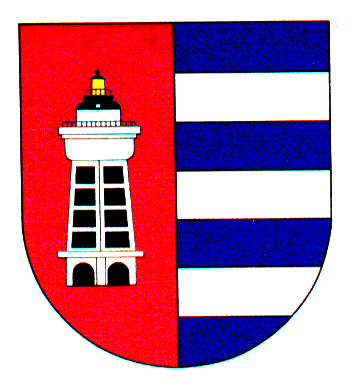 Úřad městské části Praha 19Odbor majetku, investic, bytového a nebytového hospodářstvíSemilská 43/1, Praha 9 – Kbely, 197 00Tel.: 284 08 08 70, 734 148 653e-mail: krejci.veronika@kbely.mepnet.czID:  ji9buvpVyřizuje: Mgr. Veronika Krejčí, LL.M.Ze dne:	07.02.2024					             												                V Praze dne 07.02.2024CAFFI, a.s.Žirovnická 3133/6Praha 10106 00IČ 26910209Věc: Objednávka č. 17/611/2024/OMIBNH Dobrý den,na základě Vaší cenové nabídky u Vás objednáváme vyhotovení a montáž 3 ks sanitárních příček materiál VK12, barva šedá RAL 7047 a úpravu sanitární kabinky dle požadavků hygieny do budovy Zdravotního střediska, Železnobrodská 764, 197 00 Praha 9 - Kbely za cenu 72 600 Kč bez DPH tj. 87 846  Kč vč. DPH (režim přenesené daňové povinnosti). Termín realizace do 29.2.2024.S pozdravem,Monika Havelkovávedoucí Odboru majetku, investic, bytového a nebytového hospodářství